1. lékařská fakulta Univerzity Karlovy v Praze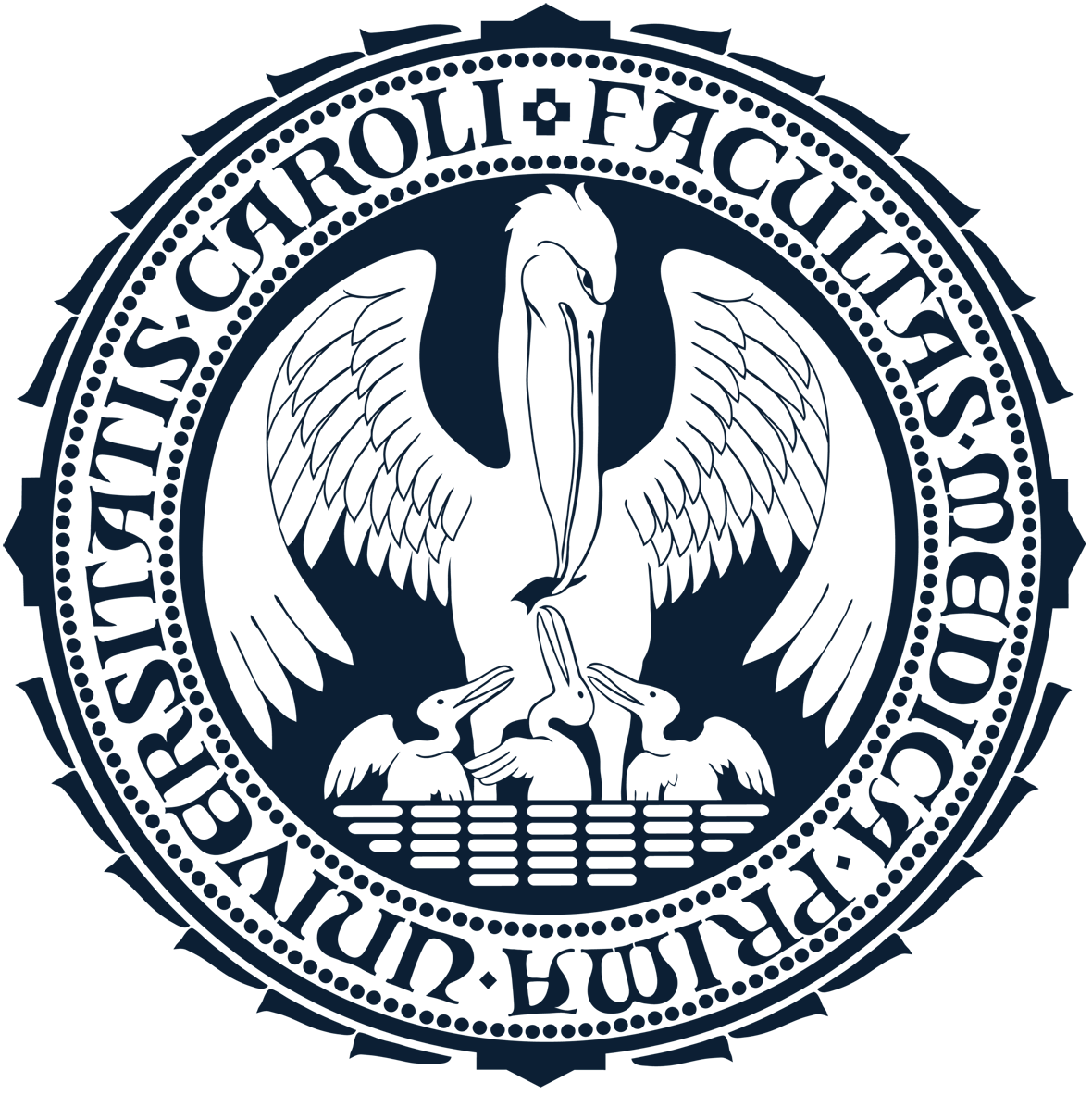 TISKOVÁ ZPRÁVAPraha, 14. dubna 2014Nové principy odškodňování újem na zdraví1. lékařská fakulta Univerzity Karlovy v Praze převzala záštitu nad vytvořením Metodiky pro odškodňování újem na zdraví, kterou připravil Nejvyšší soud ČR ve spolupráci se Společností medicínského práva o. s. za účasti zástupců pojistitelů. Nový občanský zákoník zrušil od 1. ledna 2014 bez náhrady tzv. odškodňovací tabulky (vyhlášku Ministerstva zdravotnictví č. 440/2001 Sb.). Dosavadní podrobná právní úprava určování výše bolestného a náhrady za ztížení společenského uplatnění je v právním předpise nahrazena stručným vyjádřením: „podle zásad slušnosti“. Zákonodárce tak připravil situaci značné právní nejistoty při určování výše odškodnění, nepředvídatelnosti rozhodovací praxe a praktické nemožnosti mimosoudního vypořádání.Potřeba „návodu“ ke stanovení výše odškodnění újem na zdraví v penězích byla zjevná. Bez takového návodu by nebylo možné zaručit, že v obdobných případech budou soudy rozhodovat obdobně, že škůdce a poškozený najdou hodnotu, na které se i bez soudu dohodnou, a že pojišťovny budou schopny stanovit výši plnění, které budou moci poškozenému poskytnout. Zrušená vyhláška Ministerstva zdravotnictví byla dlouhodobě terčem značné kritiky, a to nejen z důvodu nízkého odškodnění, které poškozeným přiznává, ale zejména z toho důvodu, že bez posouzení dopadů poškození na konkrétního člověka stanovila paušálně „cenu“ jeho orgánů, končetin a tkání. Bylo by proto pohrdáním vůlí zákonodárce vytvořit Metodiku tak, že by v podstatě pouze převzala dosavadní (zrušenou) právní úpravu. Tímto způsobem by v žádném případě zásady slušnosti zakotvené v novém občanském zákoníku nebyly realizovány. Bylo by jenom otázkou času, kdyby takto zvolený postup narazil na rozhodnutí Ústavního soudu.Metodika proto při určení návodu, jak stanovit výši společenského uplatnění vychází z podrobných pravidel (což činila i zrušená vyhláška), avšak na rozdíl od zrušeného právního předpisu vychází z nových – moderních – principů zakotvených v Mezinárodní klasifikaci funkčních schopností, disability a zdraví. Tyto principy umožňují dostatečně podrobně se zabývat konkrétním poškozeným a dopady do jednotlivých sfér jeho života. Na rozdíl od zrušeného předpisu, který hodnotil pouze diagnózy, Metodika posuzuje veškeré stránky života poškozeného včetně dopadů jeho poškození na mezilidská jednání, rodinné vztahy, intimní vztahy či např. jeho omezení v občanském životě, rekreaci i trávení volného času.Autorům Metodiky se tak podařilo vytvořit „manuál“, který na jedné straně poskytuje podrobné vodítko k určení náhrady za újmu na zdraví, a na druhé straně však ponechává dostatečný prostor k zohlednění jedinečnosti konkrétního případu.Ústav veřejného zdravotnictví a medicínského práva 1. lékařské fakulty Univerzity Karlovy v PrazeÚstav veřejného zdravotnictví a medicínského práva 1. LF UK zajišťuje výuku v oblasti veřejného zdravotnictví jakožto multidisciplinárního oboru zabývajícího se širšími sociálně ekonomickými souvislostmi a determinanty zdraví a rovněž v oblasti medicínského práva s důrazem na základní právní povinnosti lékařů a jejich praktickou aplikaci ve zdravotnictví. Komplexní pojetí vztahu medicíny, veřejného zdravotnictví a práva prostřednictvím uceleného programu vzdělávání tak výrazně může přispět k chápání zdraví jako hodnoty nejen individuální, ale i celospolečenské, k posílení právní ochrany lékaře a dalších zdravotnických pracovníků, ale i k vytvoření funkčního vztahu mezi pacientem a lékařem, což je nezbytnou podmínkou pro zkvalitňování zdravotní péče.Ústav vyvíjí vědecko-výzkumnou činnost se zaměřením do oblasti veřejného zdravotnictví, v rámci níž spolupracuje jak s národními akademickými, tak i mezinárodními institucemi. Ústav se v rámci této činnosti systematicky zabývá problematikou migrace ve vztahu ke zdraví a zdravotní péči a podílí se na empirických šetřeních a informačních a vzdělávacích projektech zaměřených na tuto oblast. Významným výsledkem ústavu v této oblasti bylo např. úspěšné dokončení mezinárodního projektu MIGHEALTHNET, jehož hlavním výstupem bylo vytvoření aktivní systematické databáze poznatků o zdraví migrantů a menšin v EU. Přednostkou Ústavu veřejného zdravotnictví a medicínského práva 1. LF UK je MUDr. Mgr. Jolana Těšinová. http://usm.lf1.cuni.cz/~ppetri/index.htmlO 1. lékařské fakultě Univerzity Karlovy v Praze
1. LF UK je přímou pokračovatelkou původní lékařské fakulty, která byla součástí Univerzity Karlovy již od jejího založení Karlem IV. roku 1348. V současnosti je 1. LF UK nejstarší lékařská fakulta ve střední Evropě a největší z českých lékařských fakult. Jejími základními studijními programy jsou všeobecné lékařství a zubní lékařství. Kromě toho 1. LF UK nabízí studium dalších zdravotnických oborů, specializační a celoživotní vzdělávání a řadu doktorských programů. Každoročně absolvuje 1. LF UK více než 300 nových lékařů, v letošním akademickém roce zde studuje 4426 pregraduálních a 934 postgraduálních studentů.1. LF UK je zároveň nejproduktivnější institucí v biomedicínském a klinickém výzkumu – svědčí o tom jak počty a kvalita publikací, tak i řešených grantových projektů. Vědecká práce, pregraduální a postgraduální výuka probíhá na 75 teoretických ústavech a klinických pracovištích společných se Všeobecnou fakultní nemocnicí, Fakultní nemocnicí v Motole, Ústřední vojenskou nemocnicí, Thomayerovou nemocnicí, Nemocnicí Na Bulovce, ale i  v dalších mezioborových centrech včetně řady celostátních.1. LF UK se rovněž podílí na projektu BIOCEV – evropském vědeckém centru excelence v oborech biotechnologie a biomedicíny – a projektu Kampus Albertov, zaměřeném na rozvoj excelentních vědeckých a výukových aktivit Univerzity Karlovy v oblasti přírodních a lékařských věd. 1. LF UK: Vyhledávaná. Výběrová. Úspěšná.
www.lf1.cuni.cz   